  РЕШЕНИЕ                        с. Каргополь                                           КАРАР	       №  79                                                                                        «13»  декабря 2023 г.О бюджете Каргопольскогосельского поселения Алькеевского муниципального района на 2024 год и на плановый период 2025 и 2026 годовВ соответствии с нормами Бюджетного кодекса Республики Татарстан и статьей 77 Устава Каргопольского сельского поселения Алькеевского муниципального района, Совет Каргопольского сельского поселения РЕШИЛ:Утвердить проект бюджета Каргопольского сельского поселения на 2024 год и на плановый период 2025 и 2026 годов во втором чтении в следующей редакции:Статья 1  1. Утвердить основные характеристики бюджета Каргопольского сельского поселения Алькеевского муниципального района на 2024 год:1) прогнозируемый общий объем доходов бюджета Каргопольского сельского поселения Алькеевского муниципального района в сумме  2423,094  рублей;2) общий объем расходов бюджета Каргопольского сельского поселения Алькеевского муниципального района в сумме 2423,094  рублей.3) размер дефицита бюджета Каргопольского сельского поселения Алькеевского муниципального района в сумме 0,0 тыс. рублей.2. Утвердить основные характеристики бюджета Каргопольского сельского поселения Алькеевского муниципального района на плановый период 2025 и 2026 годов:1) прогнозируемый общий объем доходов бюджета Каргопольского сельского поселения Алькеевского муниципального района на 2025 год в сумме 2512,474  рублей и на 2026 год в сумме 2603,490  рублей;2) общий объем расходов бюджета Каргопольского сельского поселения Алькеевского муниципального района:- на 2025 год в сумме 2512,474 рублей, в том числе условно утвержденные расходы в сумме 58,6 тыс. рублей;- на 2026 год в сумме 2603,490  рублей, в том числе условно утвержденные расходы в сумме  121,0 тыс. рублей.3) размер дефицита бюджета Каргопольского сельского поселения Алькеевского муниципального района на 2025 год в сумме 0,0 тыс. рублей и  на 2026 год в сумме 0,0 тыс. рублей.3. Утвердить источники финансирования дефицита бюджета Каргопольского сельского поселения Алькеевского муниципального района  на 2024 год согласно приложению №1 к настоящему Решению, на плановый период 2025 и 2026 годов согласно приложению №2 к настоящему Решению.Статья 21. Установить по состоянию на 1 января 2025 года верхний предел внутреннего муниципального долга Каргопольского сельского поселения Алькеевского муниципального района  в сумме 0,0 тыс. рублей, в том числе верхний предел муниципального внутреннего долга по муниципальным гарантиям в валюте Российской Федерации 0,0 тыс. рублей. 2. Установить по состоянию на 1 января 2026 года верхний предел внутреннего муниципального долга Каргопольского сельского поселения Алькеевского муниципального района в сумме 0,0 тыс. рублей, в том числе верхний предел муниципального внутреннего долга по муниципальным гарантиям в валюте Российской Федерации 0,0 тыс. рублей. 3. Установить по состоянию на 1 января 2027 года верхний предел внутреннего муниципального долга Каргопольского сельского поселения Алькеевского муниципального района   в сумме 0,0 тыс. рублей, в том числе верхний предел муниципального внутреннего долга по муниципальным гарантиям в валюте Российской Федерации 0,0 тыс. рублей. Статья 3Учесть в бюджете Каргопольского сельского поселения Алькеевского муниципального района прогнозируемые объемы доходов на 2024 год согласно приложению №3 к настоящему Решению, на плановый период 2025 и 2026 годов согласно приложению №4 к настоящему Решению.Статья 41. Утвердить распределение бюджетных ассигнований по разделам и подразделам, целевым статьям и группам видов расходов классификации расходов бюджета Каргопольского сельского поселения на 2024 год согласно приложению  №5  к настоящему Решению, на плановый период 2025 и 2026 годов согласно приложению №6 к настоящему Решению.2. Утвердить ведомственную структуру расходов Каргопольского сельского поселения Алькеевского муниципального района на 2024 год согласно приложению №7  к настоящему Решению, на плановый период 2025 и 2026 годов согласно приложению №8 к настоящему Решению.3. Утвердить общий объем бюджетных ассигнований бюджета Каргопольского сельского поселения Алькеевского муниципального района, направляемых на исполнение публичных нормативных обязательств на 2024 год в сумме 0,0 тыс. рублей, на 2025 год 0,0 тыс. рублей  и на 2026 год 0,0 тыс. рублей.Статья 51. Учесть в бюджете Каргопольского сельского поселения объем субвенции на реализацию полномочий по осуществлению первичного воинского учета на территориях, на которых отсутствуют военные комиссариаты, из бюджета Алькеевского муниципального района на 2024 год в сумме 152,394  руб.2. Учесть в бюджете Каргопольского сельского поселения объем субвенции на реализацию полномочий по осуществлению первичного воинского учета на территориях, на которых отсутствуют военные комиссариаты, из бюджета Алькеевского муниципального района на 2025 год в сумме 167,774 руб.3. Учесть в бюджете Каргопольского сельского поселения объем субвенции на реализацию полномочий по осуществлению первичного воинского учета на территориях, на которых отсутствуют военные комиссариаты, из бюджета Алькеевского муниципального района на 2026 год в сумме 183,890 руб.Статья 61. Учесть в бюджете Каргопольского сельского поселения Алькеевского муниципального района объем дотации на выравнивание бюджетной обеспеченности поселений, получаемую из бюджета Алькеевского муниципального района на 2024 год в сумме 1611,700  рублей. 2.Учесть в бюджете Каргопольского сельского поселения Алькеевского муниципального района объем дотации на выравнивание бюджетной обеспеченности поселений, получаемую из бюджета Алькеевского муниципального района на 2025 год в сумме 1662,700 рублей.3. Учесть в бюджете Каргопольского Каргопольского сельского поселения Алькеевского муниципального района объем дотации на выравнивание бюджетной обеспеченности поселений, получаемую из бюджета Алькеевского муниципального района на 2026 год в сумме 1714,600  рублей.Статья 7Утвердить объем межбюджетных субсидий, подлежащих перечислению из бюджета Каргопольского сельского поселения Алькеевского муниципального района в бюджет Республики Татарстан в соответствии со статьей 44.10 Бюджетного кодекса Республики Татарстан на 2024 год ___ тыс. рублей, на 2025 год в сумме ___ тыс. рублей и на 2026 год в сумме ___ тыс. рублей.Статья 8Органы местного самоуправления Каргопольского сельского поселения Алькеевского муниципального района  не вправе принимать в 2024 году решения, приводящие к увеличению численности муниципальных служащих, а также работников органов местного самоуправления и муниципальных казенных учреждений. Статья 9Остатки средств бюджета Каргопольского сельского поселения на 1 января 2024 года в объеме, не превышающем сумму остатка неиспользованных бюджетных ассигнований на оплату заключенных от имени Исполнительного комитета Каргопольского сельского поселения Алькеевского муниципального района муниципальных контрактов на поставку товаров, выполненных работ, оказание услуг, подлежащих в соответствии с условиями этих муниципальных контрактов оплате в 2023 году, направляются в 2024 году на увеличение соответствующих бюджетных ассигнований на указанные цели в случае принятия Исполнительным комитетом Каргопольского сельского поселения Алькеевского муниципального района соответствующего решения.Статья 10Территориальное отделение Департамента казначейства Министерства финансов Республики Татарстан по Алькеевскому району осуществляет отдельные функции по исполнению бюджета Каргопольского сельского поселения Алькеевского муниципального района  в соответствии с заключенными соглашениями. Статья 11Настоящее  Решение вступает в силу с 1 января 2024 года.Обнародовать настоящее Решение на информационном стенде в здании Исполнительного комитета Каргопольского сельского поселения Алькеевского муниципального района, расположенного по адресу: Республика Татарстан, Алькеевский муниципальный район, с.Каргополь, улица  Центральная, д.30.Настоящее Решение опубликовать на официальном сайте Алькеевского муниципального района Республики Татарстан и на официальном портале правовой информации Республики Татарстан http://pravo.tatarstan.ru.           Председатель Совета Каргопольского СП Алькеевского муниципального района                                  Р.В.Мингазов М.П.      				                                          Приложение № 1к решению Совета Каргопольского сельского поселенияАлькеевского муниципального района «О бюджете Каргопольского сельского поселения Алькеевского муниципального районана 2024 год и на плановый период 2025 и 2026 годов»ИСТОЧНИКИфинансирования дефицита бюджета Каргопольского сельского поселенияАлькеевского муниципального района на 2024 год                                                                                                                                  (тыс. руб.)      Приложение № 2к решению Совета Каргопольского  сельского поселенияАлькеевского муниципального района              «О бюджете Каргопольского сельского поселения Алькеевского муниципального районана 2024 год и на плановый период 2025 и 2026 годов»ИСТОЧНИКИфинансирования дефицита бюджета Каргопольского сельского поселенияАлькеевского муниципального района на плановый период 2025 и 2026 годов                                                                                                                                  (тыс. руб.)	Приложение№3                                                                                 к решению Совета Каргопольского сельского поселенияАлькеевского муниципального района              «О бюджете Каргопольского сельского поселения Алькеевского муниципального районана 2024 год и  на плановый период 2025 и 2026 годов»Прогнозируемые объемы доходов бюджетаКаргопольского сельского поселенияАлькеевского муниципального района на 2024 год                                                                                                               (тыс. руб.)   Приложение № 4                                                                       к решению Совета Каргопольского                                                         сельского поселенияАлькеевского муниципального района              «О бюджете Каргопольского сельского поселения Алькеевского муниципального районана 2024 год и на плановый период 2025 и 2026 годов»Прогнозируемые объемы доходов бюджетаКаргопольского сельского поселенияАлькеевского муниципального района на плановый период 2025 и 2026  годов                                                                                                              (тыс. руб.)Приложение № 5к решению Совета Каргопольского  сельского поселенияАлькеевского муниципального района              «О бюджете Каргопольского  сельского поселения Алькеевского муниципального районана 2024 год и на плановый период 2025 и 2026 годов»РАСПРЕДЕЛЕНИЕбюджетных ассигнований по разделам и подразделам, целевым статьям и группам видов расходов классификации расходов бюджета Каргопольского сельского поселенияАлькеевского муниципального района на 2024 год                                                                                                        (тыс. руб.)Приложение №6к решению Совета Каргопольского сельского поселенияАлькеевского муниципального района              «О бюджете Каргопольского сельского поселения Алькеевского муниципального районана 2024 год и на плановый период 2025 и 2026 годов»РАСПРЕДЕЛЕНИЕбюджетных ассигнований по разделам и подразделам, целевым статьям и группам видов расходов классификации расходов бюджета Каргопольского сельского поселенияАлькеевского муниципального района на плановый период 2025 и 2026 годов                                                                                                        (тыс. руб.)Приложение №7к решению Совета Каргопольского сельского поселенияАлькеевского муниципального района «О бюджете Каргопольского сельского поселения Алькеевского муниципального районана 2024 год и на плановый период 2025 и 2026 годов»Ведомственная структура расходов бюджетаКаргопольского сельского поселенияАлькеевского муниципального района на 2024 год                                                                                                                      (тыс. руб.)Приложение №8 к решению Совета Каргопольского сельского поселенияАлькеевского муниципального района «О бюджете Каргопольского сельского поселения Алькеевского муниципального районана 2024 год и на плановый период 2025 и 2065 годов»Ведомственная структура расходов бюджетаКаргопольского сельского поселенияАлькеевского муниципального района на плановый период 2025 и 2026 годов                                                                                                                      (тыс. руб.)РЕСПУБЛИКА ТАТАРСТАН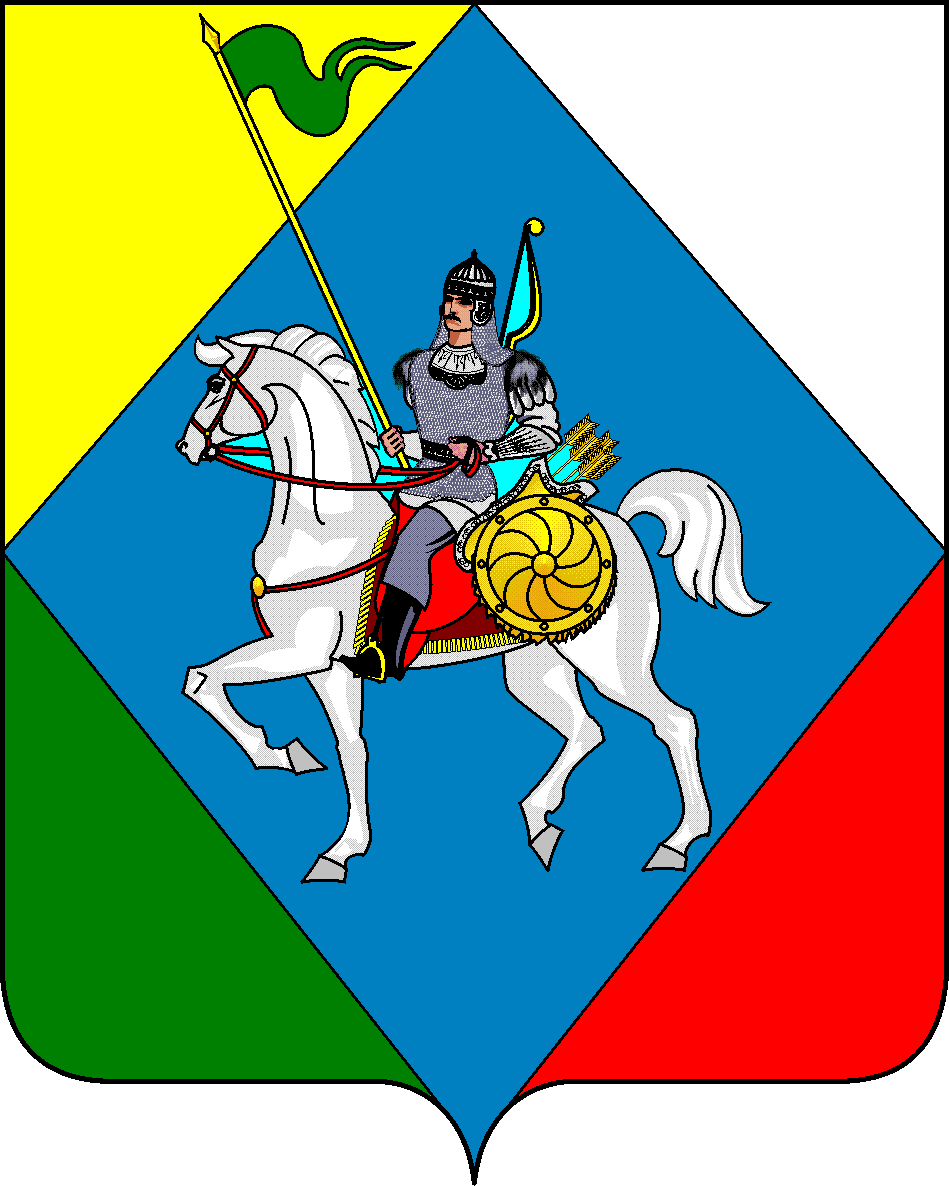         ТАТАРСТАН  РЕСПУБЛИКАСЫ           Совет                 Әлки муниципаль районы Каргопольского  сельского поселения Алькеевского        Карга авыл  җирлегемуниципального района                   Советы 422875, РТ, Алькеевский район, с. Каргополь,  Центральная, 30Адресы: 422875, РТ, Әлки районы, Карга авылы, Узэк  ур., 30тел: : 8  (84346) 77-8-80факс: 8  (84346) 77-8-80Код показателяНаименование показателяСуммахИсточники финансирования дефицита бюджетов - всего0,001 05 00 00 00 0000 000                                                                                          Изменение остатков средств на счетах по учету средств бюджета0,001 00 00 00 00 0000 000Источники внутреннего финансирования дефицитов бюджета- 2423,09401 05 00 00 00 0000 500Увеличение остатков средств бюджетов- 2423,09401 05 02 01 10 0000 510Увеличение прочих остатков денежных средств бюджетов сельских поселений- 2423,09401 00 00 00 00 0000 000Источники внутреннего финансирования дефицитов бюджета    2423,09401 05 00 00 00 0000 600Уменьшение остатков средств бюджетов    2423,09401 05 02 01 10 0000 610Уменьшение прочих остатков денежных средств бюджетов сельских поселений    2423,094Код показателяНаименование показателяСумма 2025 г.Сумма 2026 г.хИсточники финансирования дефицита бюджетов - всего0,00,001 05 00 00 00 0000 000                                                                                          Изменение остатков средств на счетах по учету средств бюджета0,00,001 00 00 00 00 0000 000Источники внутреннего финансирования дефицитов бюджета- 2512,474- 2603,49001 05 00 00 00 0000 500Увеличение остатков средств бюджетов- 2512,474- 2603,49001 05 02 01 10 0000 510Увеличение прочих остатков денежных средств бюджетов сельских поселений-2512,474- 2603,49001 00 00 00 00 0000 000Источники внутреннего финансирования дефицитов бюджета2512,4742603,49001 05 00 00 00 0000 600Уменьшение остатков средств бюджетов2512,4742603,49001 05 02 01 10 0000 610Уменьшение прочих остатков денежных средств бюджетов сельских поселений2512,4742603,490Наименование показателяК Б КСуммаНалоговые и неналоговые доходы10000000000000000659,0 Налоги на прибыль, доходы10100000000000000200,0 Налог на доходы физических лиц10102000010000110200,0Налоги на совокупный доход105000000000000000Единый сельскохозяйственный налог105030000100001100Налоги на имущество1060000000000000084,0Налог на имущество физических лиц1060100000000011084,0Земельный налог10606000000000110375,0Доходы от использования имущества, находящегося в государственной и муниципальной собственности111000000000000000Доходы, получаемые в виде арендной либо иной платы за передачу в возмездное пользование государственного и муниципального имущества (за исключением имущества бюджетных и автономных учреждений, а также имущества государственных и муниципальных унитарных предприятий, в том числе казенных)111050000000001200Безвозмездные поступления 200000000000000001764,094Безвозмездные поступления от других бюджетов бюджетной системы Российской Федерации202000000000000001764,094Дотации бюджетам бюджетной системы Российской Федерации202100000000001501611,7Субвенции бюджетам бюджетной системы Российской Федерации20230000000000150152,394Всего доходов:2423,094Наименование показателяК Б К2025 г.2026 г.Налоговые и неналоговые доходы10000000000000000682,0705,0 Налоги на прибыль, доходы10100000000000000 Налог на доходы физических лиц10102000010000110220,0240,0Налоги на совокупный доход1050000000000000000Единый сельскохозяйственный налог10503000010000110Налоги на имущество1060000000000000087,090,0Налог на имущество физических лиц1060100000000011087,090,0Земельный налог10606000000000110375,0375,0Доходы от использования имущества, находящегося в государственной и муниципальной собственности1110000000000000000Доходы, получаемые в виде арендной либо иной платы за передачу в возмездное пользование государственного и муниципального имущества (за исключением имущества бюджетных и автономных учреждений, а также имущества государственных и муниципальных унитарных предприятий, в том числе казенных)1110500000000012000Безвозмездные поступления 200000000000000001830,4741898,490Безвозмездные поступления от других бюджетов бюджетной системы Российской Федерации202000000000000001830,4741898,490Дотации бюджетам бюджетной системы Российской Федерации202100000000001501662,71714,6Субвенции бюджетам бюджетной системы Российской Федерации20230000000000150167,774167,774Всего доходов:2512,4742603,490РазделПод-разделЦелеваястатьяВидрасхо-довСуммаОбщегосударственные вопросы011596,7Функционирование высшего должностного лица сельского поселения0102540,2Непрограммные направления расходов01029900000000540,2Глава сельского поселения01029900002030540,2Расходы на выплаты персоналу в целях обеспечения выполнения функций государственными (муниципальными) органами, казенными учреждениями, органами управления государственными внебюджетными фондами01029900002030100540,2Функционирование исполнительного органа сельского поселения0104574,6Непрограммные направления расходов01049900000000574,6Центральный аппарат01049900002040574,6Расходы на выплаты персоналу в целях обеспечения выполнения функций государственными (муниципальными) органами, казенными учреждениями, органами управления государственными внебюджетными фондами01049900002040100471,3Закупка товаров, работ и услуг для государственных (муниципальных) нужд01049900002040200103,3Иные бюджетные ассигнования01049900002040800Другие общегосударственные вопросы0113481,9Непрограммные направления расходов01139900000000481,9Уплата налога на имущество организаций и земельного налога01139900002950Иные бюджетные ассигнования01139900002950800Обеспечение деятельности подведомственных учреждений01139900029900472,5Расходы на выплаты персоналу в целях обеспечения выполнения функций государственными (муниципальными) органами, казенными учреждениями, органами управления государственными внебюджетными фондами01139900029900100  454,3Закупка товаров, работ и услуг для государственных (муниципальных) нужд0113990002990020018,2Страхование муниципальных служащих011399000924101,8Закупка товаров, работ и услуг для государственных (муниципальных) нужд011399000924102001,8Диспансеризация муниципальных служащих011399000970807,6Закупка товаров, работ и услуг для государственных (муниципальных) нужд011399000970802007,6Национальная оборона02152,394Непрограммные направления расходов02039900000000152,394Осуществление первичного воинского учета на территориях, где отсутствуют военные комиссариаты за счет средств ФБ02039900051180141,194Расходы на выплаты персоналу в целях обеспечения выполнения функций государственными (муниципальными) органами, казенными учреждениями, органами управления государственными внебюджетными фондами02039900051180100141,194Закупка товаров, работ и услуг для государственных (муниципальных) нужд0203990005118020011,200Национальная экономика04Водное хозяйство0406Непрограммные направления расходов04069900000000Расходы на содержание и ремонт гидротехнических сооружений04069900090430Закупка товаров, работ и услуг для государственных (муниципальных) нужд04069900090430200Дорожное хозяйство0409100,0Непрограммные направления расходов04099900000000100,0Строительство, содержание и ремонт автомобильных дорог и инженерных сооружений на них в границах сельских поселений в рамках благоустройства04099900078020100,0Закупка товаров, работ и услуг для государственных (муниципальных) нужд04099900078020200100,0Жилищно-коммунальное хозяйство05574,0Благоустройство населенных пунктов0503574,0Непрограммные направления расходов05039900000000574,0Уличное освещение05039900078010273,0Закупка товаров, работ и услуг для государственных (муниципальных) нужд05039900078010200273,0Озеленение0503990007803017,0Закупка товаров, работ и услуг для государственных (муниципальных) нужд0503990007803020017,0Организация и содержание мест захоронения0503990007804010,0Закупка товаров, работ и услуг для государственных (муниципальных) нужд0503 990007804020010,0Прочие работы по благоустройству05039900078050260,0Закупка товаров, работ и услуг для государственных (муниципальных) нужд05039900078050200260,0Сбор и утилизация и содержание захоронений ТБО0503990007806014,0Закупка товаров, работ и услуг для государственных (муниципальных) нужд0503 990007806020014,0Содержание и благоустройство парков и скверов05039900078070Закупка товаров, работ и услуг для государственных (муниципальных) нужд05039900078070200Межбюджетные трансферты общего характера бюджетам бюджетной системы Российской Федерации и муниципальных образований14Прочие межбюджетные трансферты общего характера1403Непрограммные направления расходов14039900000000Межбюджетные субсидии, подлежащие перечислению из местных бюджетов в бюджет РТ в соответствии со статьей 44.10 БК РТ («отрицательные трансферты»)14039900020860Межбюджетные трансферты14039900020860500Всего расходов:2423,094РазделПод-разделЦелеваястатьяВидрасхо-дов2025 г.2026 г.Общегосударственные вопросы011654,71715,6Функционирование высшего должностного лица сельского поселения	0102545,0551,6Непрограммные направления расходов01029900000000545,0551,6Глава сельского поселения01029900002030545,0551,6Расходы на выплаты персоналу в целях обеспечения выполнения функций государственными (муниципальными) органами, казенными учреждениями, органами управления государственными внебюджетными фондами0102	9900002030100545,0551,6Функционирование исполнительного органа сельского поселения0104604,5623,4Непрограммные направления расходов01049900000000604,5623,4Центральный аппарат01049900002040604,5623,4Расходы на выплаты персоналу в целях обеспечения выполнения функций государственными (муниципальными) органами, казенными учреждениями, органами управления государственными внебюджетными фондами01049900002040100472,2478,2Закупка товаров, работ и услуг для государственных (муниципальных) нужд01049900002040200132,3145,2Иные бюджетные ассигнования01049900002040800Другие общегосударственные вопросы0113505,2540,6Непрограммные направления расходов01139900000000Уплата налога на имущество организаций и земельного налога01139900002950Иные бюджетные ассигнования01139900002950800Обеспечение деятельности подведомственных учреждений01139900029900496,2531,6Расходы на выплаты персоналу в целях обеспечения выполнения функций государственными (муниципальными) органами, казенными учреждениями, органами управления государственными внебюджетными фондами	01139900029900100475,7508,3Закупка товаров, работ и услуг для государственных (муниципальных) нужд0113990002990020020,523,3Страхование муниципальных служащих011399000924101,41,4Закупка товаров, работ и услуг для государственных (муниципальных) нужд011399000924102001,41,4Диспансеризация муниципальных служащих011399000970807,67,6Закупка товаров, работ и услуг для государственных (муниципальных) нужд01	139900097080	2007,67,6Национальная оборона02167,774183,890Непрограммные направления расходов02039900000000167,774183,890Осуществление первичного воинского учета на территориях, где отсутствуют военные комиссариаты за счет средств ФБ02039900051180167,774183,890Расходы на выплаты персоналу в целях обеспечения выполнения функций государственными (муниципальными) органами, казенными учреждениями, органами управления государственными внебюджетными фондами02	039900051180100120,264120,264Закупка товаров, работ и услуг для государственных (муниципальных) нужд0203990005118020036,31040,054Национальная экономика04Водное хозяйство0406Непрограммные направления расходов04069900000000Расходы на содержание и ремонт гидротехнических сооружений04069900090430Закупка товаров, работ и услуг для государственных (муниципальных) нужд	04069900090430200Дорожное хозяйство040990,880,0Непрограммные направления расходов0409990000000090,880,0Строительство, содержание и ремонт автомобильных дорог и инженерных сооружений на них в границах сельских поселений в рамках благоустройства04099900078020Закупка товаров, работ и услуг для государственных (муниципальных) нужд0409990007802020090,880,0Жилищно-коммунальное хозяйство05541,4503,0Благоустройство населенных пунктов0503541,4503,0Непрограммные направления расходов05039900000000541,4503,0Уличное освещение05039900078010270,0270,0Закупка товаров, работ и услуг для государственных (муниципальных) нужд05039900078010200270,0270,0Озеленение0503990007803010,010,0Закупка товаров, работ и услуг для государственных (муниципальных) нужд0503990007803020010,010,0Организация и содержание мест захоронения05039900078040Закупка товаров, работ и услуг для государственных (муниципальных) нужд05	03 9900078040200Прочие работы по благоустройству05039900078050201,4173,0Закупка товаров, работ и услуг для государственных (муниципальных) нужд05	039900078050	200201,4173,0Сбор и утилизация и содержание захоронений ТБО0503990007806060,050,0Закупка товаров, работ и услуг для государственных (муниципальных) нужд0503 990007806020060,050,0Содержание и благоустройство парков и скверов05039900078070Закупка товаров, работ и услуг для государственных (муниципальных) нужд05039900078070200Межбюджетные трансферты общего характера бюджетам бюджетной системы Российской Федерации и муниципальных образований14Прочие межбюджетные трансферты общего характера1403Непрограммные направления расходов14039900000000Межбюджетные субсидии, подлежащие перечислению из местных бюджетов в бюджет РТ в соответствии со статьей 44.10 БК РТ («отрицательные трансферты»)14039900020860Межбюджетные трансферты14039900020860500     Всего расходов (без условно утвержденных расходов):2453,8742482,490Ведом-ствоРазделПод-разделЦелеваястатьяВидрасхо-довСумма815 Исполнительный комитет Каргопольского сельского поселения Алькеевского муниципального района815 Исполнительный комитет Каргопольского сельского поселения Алькеевского муниципального района815 Исполнительный комитет Каргопольского сельского поселения Алькеевского муниципального района815 Исполнительный комитет Каргопольского сельского поселения Алькеевского муниципального района815 Исполнительный комитет Каргопольского сельского поселения Алькеевского муниципального района815 Исполнительный комитет Каргопольского сельского поселения Алькеевского муниципального района815 Исполнительный комитет Каргопольского сельского поселения Алькеевского муниципального районаОбщегосударственные вопросы815011596,7Функционирование высшего должностного лица сельского поселения8150102540,2Непрограммные направления расходов81501029900000000540,2Глава сельского поселения81501029900002030540,2Расходы на выплаты персоналу в целях обеспечения выполнения функций государственными (муниципальными) органами, казенными учреждениями, органами управления государственными внебюджетными фондами81501029900002030100540,2Функционирование исполнительного органа сельского поселения8150104574,6Непрограммные направления расходов81501049900000000574,6Центральный аппарат81501049900002040574,6Расходы на выплаты персоналу в целях обеспечения выполнения функций государственными (муниципальными) органами, казенными учреждениями, органами управления государственными внебюджетными фондами81501049900002040100471,3Закупка товаров, работ и услуг для государственных (муниципальных) нужд81501049900002040200103,3Иные бюджетные ассигнования81501049900002040800Другие общегосударственные вопросы8150113481,9Непрограммные направления расходов81501139900000000481,9Уплата налога на имущество организаций и земельного налога81501139900002950Иные бюджетные ассигнования81501139900002950800Обеспечение деятельности подведомственных учреждений81501139900029900472,5Расходы на выплаты персоналу в целях обеспечения выполнения функций государственными (муниципальными) органами, казенными учреждениями, органами управления государственными внебюджетными фондами81501139900029900100454,3Закупка товаров, работ и услуг для государственных (муниципальных) нужд	8150113990002990020018,2Страхование муниципальных служащих815011399000924101,8Закупка товаров, работ и услуг для государственных (муниципальных) нужд815	011399000924102001,8Диспансеризация муниципальных служащих815011399000970807,6Закупка товаров, работ и услуг для государственных (муниципальных) нужд	815	011399000970802007,6Национальная оборона81502152,394Непрограммные направления расходов81502039900000000152,394Осуществление первичного воинского учета на территориях, где отсутствуют военные комиссариаты за счет средств ФБ81502039900051180152,394Расходы на выплаты персоналу в целях обеспечения выполнения функций государственными (муниципальными) органами, казенными учреждениями, органами управления государственными внебюджетными фондами81502039900051180100141,194Закупка товаров, работ и услуг для государственных (муниципальных) нужд8150203990005118020011,200Национальная экономика815040Водное хозяйство81504060Непрограммные направления расходов815040699000000000Расходы на содержание и ремонт гидротехнических сооружений815040699000904300Закупка товаров, работ и услуг для государственных (муниципальных) нужд815040699000904302000Дорожное хозяйство8150409100,0Непрограммные направления расходов81504099900000000100,0Строительство, содержание и ремонт автомобильных дорог и инженерных сооружений на них в границах  сельских поселений в рамках благоустройства81504099900078020100,0Закупка товаров, работ и услуг для государственных (муниципальных) нужд81504099900078020200100,0Жилищно-коммунальное хозяйство81505574,0Благоустройство населенных пунктов8150503574,0Непрограммные направления расходов81505039900000000574,0Уличное освещение81505039900078010273,0Закупка товаров, работ и услуг для государственных (муниципальных) нужд81505039900078010200273,0Озеленение8150503990007803017,0Закупка товаров, работ и услуг для государственных (муниципальных) нужд8150503 990007803020017,0Организация и содержание мест захоронения8150503990007804010,0Закупка товаров, работ и услуг для государственных (муниципальных) нужд8150503 990007804020010,0Прочие работы по благоустройству81505039900078050260,0Закупка товаров, работ и услуг для государственных (муниципальных) нужд81505039900078050200260,0Сбор и утилизация и содержание захоронений ТБО8150503990007806014,0Закупка товаров, работ и услуг для государственных (муниципальных) нужд8150503 990007806020014,0Содержание и благоустройство парков и скверов815050399000780700Закупка товаров, работ и услуг для государственных (муниципальных) нужд	815050399000780702000Межбюджетные трансферты общего характера бюджетам бюджетной системы Российской Федерации и муниципальных образований815140Прочие межбюджетные трансферты общего характера81514030Непрограммные направления расходов815140399000000000Межбюджетные субсидии, подлежащие перечислению из местных бюджетов в бюджет РТ в соответствии со статьей 44.10 БК РТ («отрицательные трансферты»)815140399000208600Межбюджетные трансферты815140399000208605000Всего расходов:8152423,094Ведом-ствоРазделПод-разделЦелеваястатьяВидрасхо-дов2025 г.2026 г.	815 Исполнительный комитет Каргопольского сельского поселения Алькеевского муниципального района	815 Исполнительный комитет Каргопольского сельского поселения Алькеевского муниципального района	815 Исполнительный комитет Каргопольского сельского поселения Алькеевского муниципального района	815 Исполнительный комитет Каргопольского сельского поселения Алькеевского муниципального района	815 Исполнительный комитет Каргопольского сельского поселения Алькеевского муниципального района	815 Исполнительный комитет Каргопольского сельского поселения Алькеевского муниципального района	815 Исполнительный комитет Каргопольского сельского поселения Алькеевского муниципального района	815 Исполнительный комитет Каргопольского сельского поселения Алькеевского муниципального районаОбщегосударственные вопросы815011654,71715,6Функционирование высшего должностного лица сельского поселения815	0102545,0551,6Непрограммные направления расходов81501029900000000545,0551,6Глава сельского поселения81501029900002030545,0551,6Расходы на выплаты персоналу в целях обеспечения выполнения функций государственными (муниципальными) органами, казенными учреждениями, органами управления государственными внебюджетными фондами81501029900002030100545,0551,6Функционирование исполнительного органа сельского поселения8150104    604,5623,4Непрограммные направления расходов81501049900000000604,5623,4Центральный аппарат81501049900002040604,5623,4Расходы на выплаты персоналу в целях обеспечения выполнения функций государственными (муниципальными) органами, казенными учреждениями, органами управления государственными внебюджетными фондами81501049900002040100472,2478,2Закупка товаров, работ и услуг для государственных (муниципальных) нужд81501049900002040200132,3145,2Иные бюджетные ассигнования8150104990000204080000Другие общегосударственные вопросы8150113505,2540,6Непрограммные направления расходов81501139900000000505,2540,6Уплата налога на имущество организаций и земельного налога8150113990000295000Иные бюджетные ассигнования8150113990000295080000Обеспечение деятельности подведомственных учреждений81501139900029900496,2531,6Расходы на выплаты персоналу в целях обеспечения выполнения функций государственными (муниципальными) органами, казенными учреждениями, органами управления государственными внебюджетными фондами81501139900029900100475,7508,3Закупка товаров, работ и услуг для государственных (муниципальных) нужд81501	13990002990020020,523,3Страхование муниципальных служащих815011399000924101,41,4Закупка товаров, работ и услуг для государственных (муниципальных) нужд815011399000924102001,41,4Диспансеризация муниципальных служащих815011399000970807,67,6Закупка товаров, работ и услуг для государственных (муниципальных) нужд815011399000970802007,67,6Национальная оборона81502167,774183,890Непрограммные направления расходов81502039900000000167,774183,890Осуществление первичного воинского учета на территориях, где отсутствуют военные комиссариаты за счет средств ФБ81502039900051180167,774183,890Расходы на выплаты персоналу в целях обеспечения выполнения функций государственными (муниципальными) органами, казенными учреждениями, органами управления государственными внебюджетными фондами81502039900051180100120,264132,636Закупка товаров, работ и услуг для государственных (муниципальных) нужд8150203990005118020036,31040,054Национальная экономика8150400Водное хозяйство815040600Непрограммные направления расходов8150406990000000000Расходы на содержание и ремонт гидротехнических сооружений81504	06990009043000Закупка товаров, работ и услуг для государственных (муниципальных) нужд81504	06990009043020000Дорожное хозяйство815040990,080,0Непрограммные направления расходов8150409990000000090,080,0Строительство, содержание и ремонт автомобильных дорог и инженерных сооружений на них в границах  сельских поселений в рамках благоустройства815	0409990007802090,080,0Закупка товаров, работ и услуг для государственных (муниципальных) нужд8150409990007802020090,080,0Жилищно-коммунальное хозяйство81505541,4503,0Благоустройство населенных пунктов8150503541,4503,0Непрограммные направления расходов81505039900000000541,4503,0Уличное освещение81505039900078010270,0270,0Закупка товаров, работ и услуг для государственных (муниципальных) нужд81505039900078010200270,0270,0Озеленение8150503990007803010,010,0Закупка товаров, работ и услуг для государственных (муниципальных) нужд8150503 990007803020010,010,0Организация и содержание мест захоронения8150503990007804000Закупка товаров, работ и услуг для государственных (муниципальных) нужд8150503 990007804020000Прочие работы по благоустройству81505039900078050201,4173,0Закупка товаров, работ и услуг для государственных (муниципальных) нужд81505039900078050200201,4173,0Сбор и утилизация и содержание захоронений ТБО8150503990007806060,050,0Закупка товаров, работ и услуг для государственных (муниципальных) нужд8150503 990007806020060,050,0Содержание и благоустройство парков и скверов815	0503990007807000Закупка товаров, работ и услуг для государственных (муниципальных) нужд8150503990007807020000Межбюджетные трансферты общего характера бюджетам бюджетной системы Российской Федерации и муниципальных образований8151400Прочие межбюджетные трансферты общего характера815	14	0300Непрограммные направления расходов8151403990000000000Межбюджетные субсидии, подлежащие перечислению из местных бюджетов в бюджет РТ в соответствии со статьей 44.10 БК РТ («отрицательные трансферты»)8151403990002086000Межбюджетные трансферты8151403990002086050000              Всего расходов (без условно утвержденных расходов):2453,8742482,490